ТЕХНИЧЕСКОЕ ЗАДАНИЕна предоставление услугиИзготовление вспомогательной оснастки для автоматизации процесса штамповки дроссельной шайбы газового упора1. Общие положенияИнформация скрытаАвтоматизация процесса штамповки дроссельной шайбы.Гидравлический пресс СДП-20.2. Требования, предъявляемые к ИсполнителюИзготовление вспомогательной оснастки для автоматизации процесса штамповки дроссельной шайбы газового упора на Гидравлический пресс СДП-20.Время цикла подачи заготовки в зону прессования не более 6 секунд.1. Точность ГОСТ 31733-20122. Пробивку отверстий различной формы3.  Вырубку углов в листовых заготовках4. Неуказанные размеры, формы криволинейных поверхностей согласно математической модели.Максимальное отклонение от модели не более 0,3мм. Наличие у Исполнителя разрешительных документов:              – не требуется.Наличие у Исполнителя оборудования, инструментов, программного обеспечения и т.д., необходимых для достижения качественного результата услуги:- токарные и фрезерные станки с ЧПУ, обеспечивающие необходимую точность.Схема процесса штамповки дроссельной шайбы газового упорана гидравлическом прессе СДП-20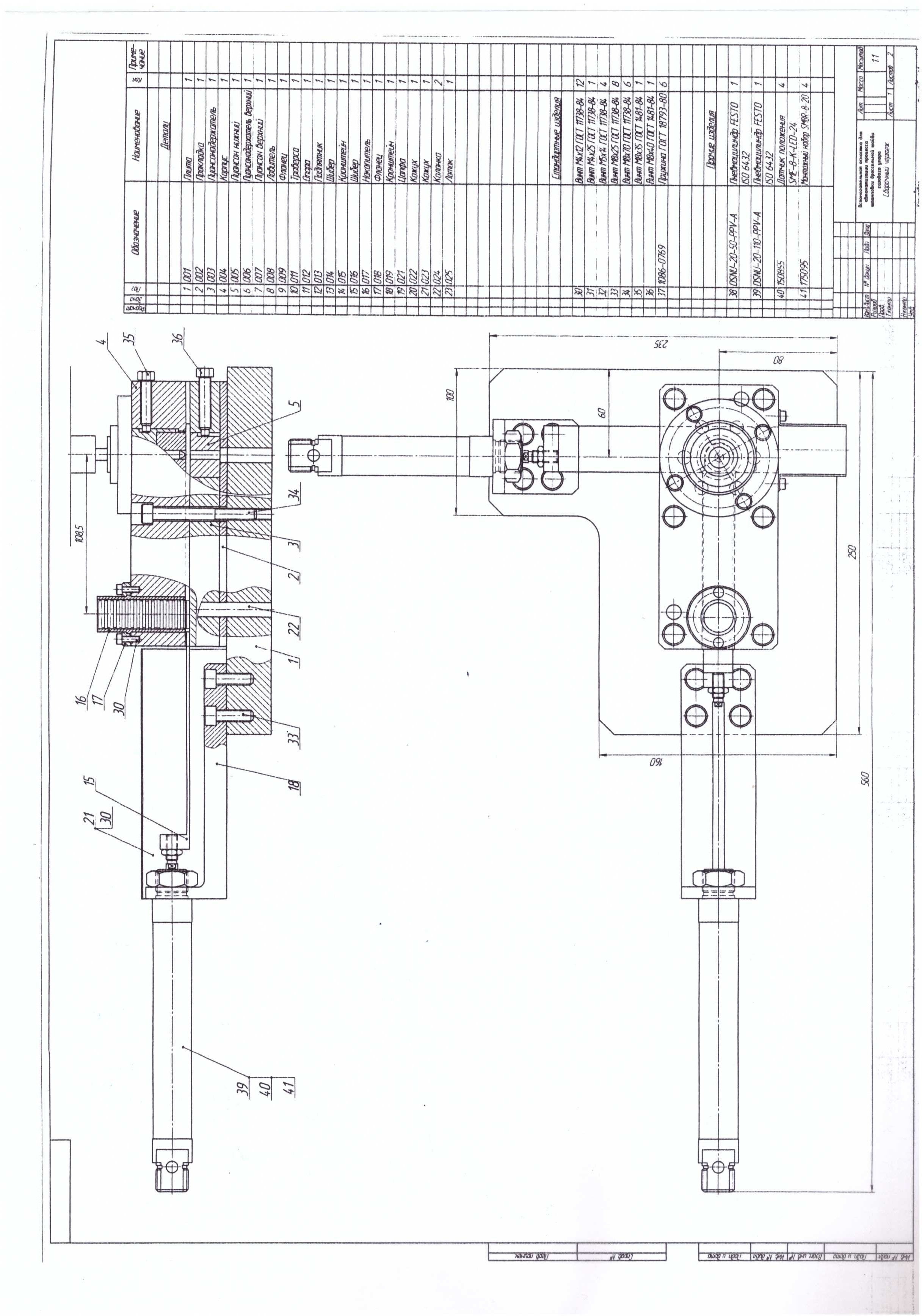 3. Предоставляемые Исполнителю Заказчиком документы и материалы                             В данном разделе указывается перечень документов и материалов, которые Заказчик может предоставить Исполнителю для достижения качественного результата услуги- настоящее ТЗ и предварительный эскиз.- Необходимая конструкторская и техническая документация, чертежи дроссельной шайбы газового упора.4. Состав и содержание мероприятий	5. Требования к результатам работИзготовленная вспомогательная оснастка для процесса штамповки дроссельной шайбы газового упора на оборудовании Заказчика с выходом на заданные временные параметры цикла подачи заготовки.Акт выполненных работ, подписанный Исполнителем и заверенный Заказчиком в 3 экземплярах.№ п/пНаименование мероприятияПериод выполнения (указывается количество календарных дней с даты подписания Договора)Форма результата1Изготовление вспомогательной оснастки для автоматизации процесса штамповки дроссельной шайбы газового упора30 (тридцать) днейГотовая оснасткаИТОГОИТОГО30 календарных дней30 календарных дней